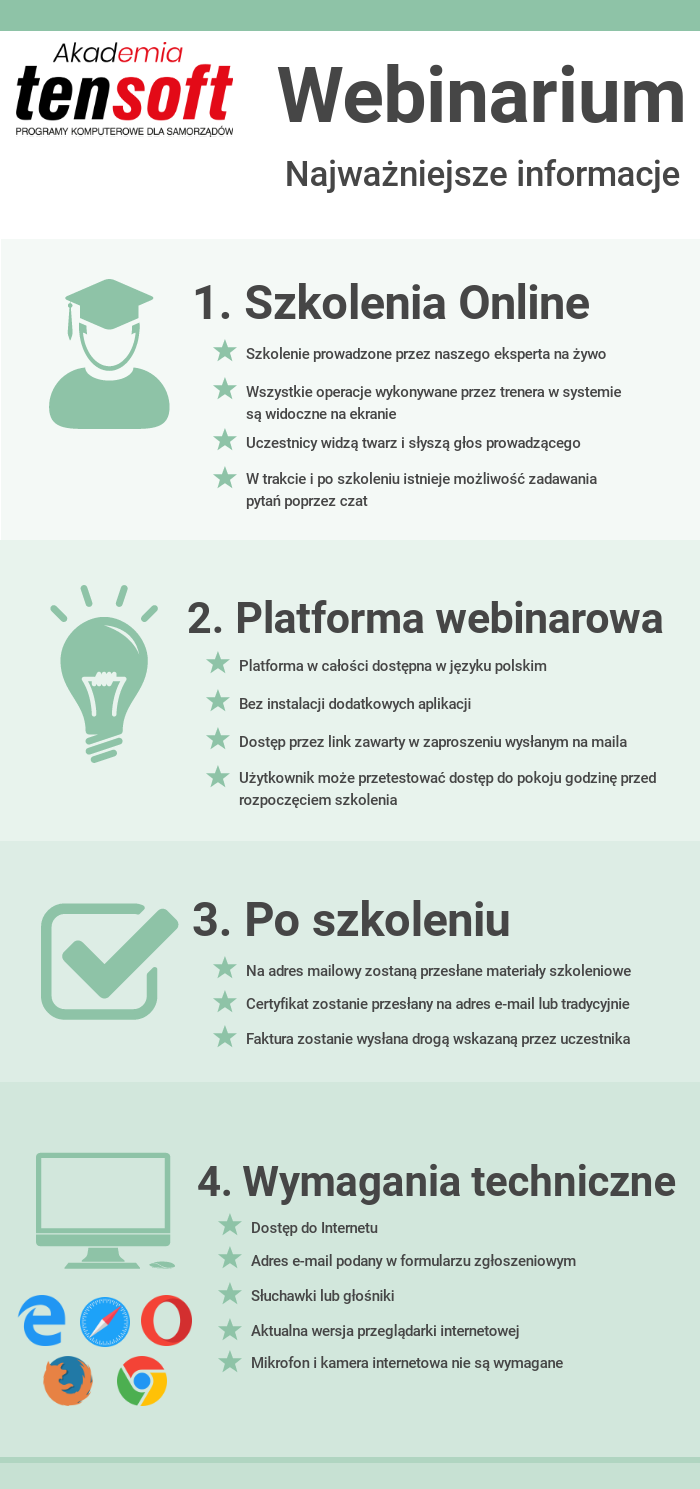 Zapraszamy na Webinarium doskonalące użytkowników Systemu AdASZapraszamy na Webinarium doskonalące użytkowników Systemu AdASZapraszamy na Webinarium doskonalące użytkowników Systemu AdASZapraszamy na Webinarium doskonalące użytkowników Systemu AdASSPRAWOZDANIA I MODUŁ FK
W I KWARTALE SPRAWOZDANIA I MODUŁ FK
W I KWARTALE SPRAWOZDANIA I MODUŁ FK
W I KWARTALE SPRAWOZDANIA I MODUŁ FK
W I KWARTALE Data:1 marca 2022 r.Czas:10.00-12:00Narzędzie:Platforma webinarowa (szczegóły techniczne poniżej)Platforma webinarowa (szczegóły techniczne poniżej)Platforma webinarowa (szczegóły techniczne poniżej)Cena:*120,00 zł./1 osobę – zgłoszenia przyjmujemy do 25-02-2022 r.Liczba miejsc jest ograniczon-*120,00 zł./1 osobę – zgłoszenia przyjmujemy do 25-02-2022 r.Liczba miejsc jest ograniczon-*120,00 zł./1 osobę – zgłoszenia przyjmujemy do 25-02-2022 r.Liczba miejsc jest ograniczon-DLA KOGO?DLA KOGO?DLA KOGO?DLA KOGO?- użytkownicy modułu FK, osoby sporządzające sprawozdania miesięczne, kwartalne, roczne oraz przygotowujące dane do sprawozdań,- Skarbnicy i Naczelnicy Wydziałów Finansowo-Budżetowych, - Główni księgowi i pracownicy działów finansowo-księgowych.- użytkownicy modułu FK, osoby sporządzające sprawozdania miesięczne, kwartalne, roczne oraz przygotowujące dane do sprawozdań,- Skarbnicy i Naczelnicy Wydziałów Finansowo-Budżetowych, - Główni księgowi i pracownicy działów finansowo-księgowych.- użytkownicy modułu FK, osoby sporządzające sprawozdania miesięczne, kwartalne, roczne oraz przygotowujące dane do sprawozdań,- Skarbnicy i Naczelnicy Wydziałów Finansowo-Budżetowych, - Główni księgowi i pracownicy działów finansowo-księgowych.- użytkownicy modułu FK, osoby sporządzające sprawozdania miesięczne, kwartalne, roczne oraz przygotowujące dane do sprawozdań,- Skarbnicy i Naczelnicy Wydziałów Finansowo-Budżetowych, - Główni księgowi i pracownicy działów finansowo-księgowych.JAKIE KORZYŚCI?JAKIE KORZYŚCI?JAKIE KORZYŚCI?JAKIE KORZYŚCI?- usprawnienie pracy w module FK,- poznanie konkretnych przykładów i funkcji w zakresie przygotowania sprawozdań,- bezpośredni kontakt z ekspertem,- możliwość zadawania pytań w trakcie i po webinarz-- usprawnienie pracy w module FK,- poznanie konkretnych przykładów i funkcji w zakresie przygotowania sprawozdań,- bezpośredni kontakt z ekspertem,- możliwość zadawania pytań w trakcie i po webinarz-- usprawnienie pracy w module FK,- poznanie konkretnych przykładów i funkcji w zakresie przygotowania sprawozdań,- bezpośredni kontakt z ekspertem,- możliwość zadawania pytań w trakcie i po webinarz-- usprawnienie pracy w module FK,- poznanie konkretnych przykładów i funkcji w zakresie przygotowania sprawozdań,- bezpośredni kontakt z ekspertem,- możliwość zadawania pytań w trakcie i po webinarz-PROGRAM:PROGRAM:PROGRAM:PROGRAM:   1. Sprawozdania budżetowe: „Rb”    - konfiguracja algorytmów obliczających sprawozdani- algorytmy miesięczne, kwartalne, roczne,    - tworzenie, dodawanie, edycja sprawozdań,    - tworzenie korekt sprawozdań,    - sprawozdania ogólne - tworzenie sprawozdań łącznych,    - importy sprawozdań jednostek podległych,    - eksport sprawozdań. parametry eksportu. współpraca z systemem Besti@,    - tworzenie sprawozdań różnicowych,    - księgowanie sprawozdań na konta,    - Weryfikacja poprawności sprawozdań z wykorzystaniem zestawień dostępnych w programie.   2. Sprawozdania roczne: Bilans, Rachunek zysków i strat, Zestawienie zmian w funduszu jednostki:    - Konfiguracja algorytmów obliczających sprawozdania,    - Tworzenie, dodawanie, edycja sprawozdań,    - Tworzenie bilansów łącznych, skonsolidowanych.   3. Moduł eJORG:     - Omówienie przeznaczenia modułu,     - Wgrywanie, tworzenie, zatwierdzanie sprawozdań,    - Przedstawienie widoczności sprawozdań pochodzących z modułu eJORG po stronie modułu FK,    - Podgląd planu i uchwał jednostki. 	    4. Blok pytań i odpowiedzi.   1. Sprawozdania budżetowe: „Rb”    - konfiguracja algorytmów obliczających sprawozdani- algorytmy miesięczne, kwartalne, roczne,    - tworzenie, dodawanie, edycja sprawozdań,    - tworzenie korekt sprawozdań,    - sprawozdania ogólne - tworzenie sprawozdań łącznych,    - importy sprawozdań jednostek podległych,    - eksport sprawozdań. parametry eksportu. współpraca z systemem Besti@,    - tworzenie sprawozdań różnicowych,    - księgowanie sprawozdań na konta,    - Weryfikacja poprawności sprawozdań z wykorzystaniem zestawień dostępnych w programie.   2. Sprawozdania roczne: Bilans, Rachunek zysków i strat, Zestawienie zmian w funduszu jednostki:    - Konfiguracja algorytmów obliczających sprawozdania,    - Tworzenie, dodawanie, edycja sprawozdań,    - Tworzenie bilansów łącznych, skonsolidowanych.   3. Moduł eJORG:     - Omówienie przeznaczenia modułu,     - Wgrywanie, tworzenie, zatwierdzanie sprawozdań,    - Przedstawienie widoczności sprawozdań pochodzących z modułu eJORG po stronie modułu FK,    - Podgląd planu i uchwał jednostki. 	    4. Blok pytań i odpowiedzi.   1. Sprawozdania budżetowe: „Rb”    - konfiguracja algorytmów obliczających sprawozdani- algorytmy miesięczne, kwartalne, roczne,    - tworzenie, dodawanie, edycja sprawozdań,    - tworzenie korekt sprawozdań,    - sprawozdania ogólne - tworzenie sprawozdań łącznych,    - importy sprawozdań jednostek podległych,    - eksport sprawozdań. parametry eksportu. współpraca z systemem Besti@,    - tworzenie sprawozdań różnicowych,    - księgowanie sprawozdań na konta,    - Weryfikacja poprawności sprawozdań z wykorzystaniem zestawień dostępnych w programie.   2. Sprawozdania roczne: Bilans, Rachunek zysków i strat, Zestawienie zmian w funduszu jednostki:    - Konfiguracja algorytmów obliczających sprawozdania,    - Tworzenie, dodawanie, edycja sprawozdań,    - Tworzenie bilansów łącznych, skonsolidowanych.   3. Moduł eJORG:     - Omówienie przeznaczenia modułu,     - Wgrywanie, tworzenie, zatwierdzanie sprawozdań,    - Przedstawienie widoczności sprawozdań pochodzących z modułu eJORG po stronie modułu FK,    - Podgląd planu i uchwał jednostki. 	    4. Blok pytań i odpowiedzi.   1. Sprawozdania budżetowe: „Rb”    - konfiguracja algorytmów obliczających sprawozdani- algorytmy miesięczne, kwartalne, roczne,    - tworzenie, dodawanie, edycja sprawozdań,    - tworzenie korekt sprawozdań,    - sprawozdania ogólne - tworzenie sprawozdań łącznych,    - importy sprawozdań jednostek podległych,    - eksport sprawozdań. parametry eksportu. współpraca z systemem Besti@,    - tworzenie sprawozdań różnicowych,    - księgowanie sprawozdań na konta,    - Weryfikacja poprawności sprawozdań z wykorzystaniem zestawień dostępnych w programie.   2. Sprawozdania roczne: Bilans, Rachunek zysków i strat, Zestawienie zmian w funduszu jednostki:    - Konfiguracja algorytmów obliczających sprawozdania,    - Tworzenie, dodawanie, edycja sprawozdań,    - Tworzenie bilansów łącznych, skonsolidowanych.   3. Moduł eJORG:     - Omówienie przeznaczenia modułu,     - Wgrywanie, tworzenie, zatwierdzanie sprawozdań,    - Przedstawienie widoczności sprawozdań pochodzących z modułu eJORG po stronie modułu FK,    - Podgląd planu i uchwał jednostki. 	    4. Blok pytań i odpowiedzi.DLACZEGO MY?DLACZEGO MY?DLACZEGO MY?DLACZEGO MY?Nasi trenerzy to wieloletni pracownicy i praktycy w obsłudze systemów ERP. Prowadzący partycypują 
w procesie tworzenia i aktualizacji programów obsługujących Administrację Publiczną i klientów biznesowych. Wiedza przekazywana w trakcie szkolenia jest oparta na doświadczeniu trenerów 
w pracy z konkretnymi modułami. Szkoleniowcy dysponują wiedzą z zakresu przepisów prawa 
co znacząco ułatwia przekazywanie informacji, nie tylko pod kątem funkcjonalnym systemów.Nasi trenerzy to wieloletni pracownicy i praktycy w obsłudze systemów ERP. Prowadzący partycypują 
w procesie tworzenia i aktualizacji programów obsługujących Administrację Publiczną i klientów biznesowych. Wiedza przekazywana w trakcie szkolenia jest oparta na doświadczeniu trenerów 
w pracy z konkretnymi modułami. Szkoleniowcy dysponują wiedzą z zakresu przepisów prawa 
co znacząco ułatwia przekazywanie informacji, nie tylko pod kątem funkcjonalnym systemów.Nasi trenerzy to wieloletni pracownicy i praktycy w obsłudze systemów ERP. Prowadzący partycypują 
w procesie tworzenia i aktualizacji programów obsługujących Administrację Publiczną i klientów biznesowych. Wiedza przekazywana w trakcie szkolenia jest oparta na doświadczeniu trenerów 
w pracy z konkretnymi modułami. Szkoleniowcy dysponują wiedzą z zakresu przepisów prawa 
co znacząco ułatwia przekazywanie informacji, nie tylko pod kątem funkcjonalnym systemów.Nasi trenerzy to wieloletni pracownicy i praktycy w obsłudze systemów ERP. Prowadzący partycypują 
w procesie tworzenia i aktualizacji programów obsługujących Administrację Publiczną i klientów biznesowych. Wiedza przekazywana w trakcie szkolenia jest oparta na doświadczeniu trenerów 
w pracy z konkretnymi modułami. Szkoleniowcy dysponują wiedzą z zakresu przepisów prawa 
co znacząco ułatwia przekazywanie informacji, nie tylko pod kątem funkcjonalnym systemów.Jak dokonać zgłoszenia?Jak dokonać zgłoszenia?Jak dokonać zgłoszenia?Jak dokonać zgłoszenia?Należy wypełnić formularz zgłoszeniowy online dostępny na stronie www.szkoleni-tensoft.pl lub przesłać faxem pobraną i wypełnioną kartę zgłoszeni-Należy wypełnić formularz zgłoszeniowy online dostępny na stronie www.szkoleni-tensoft.pl lub przesłać faxem pobraną i wypełnioną kartę zgłoszeni-Należy wypełnić formularz zgłoszeniowy online dostępny na stronie www.szkoleni-tensoft.pl lub przesłać faxem pobraną i wypełnioną kartę zgłoszeni-Należy wypełnić formularz zgłoszeniowy online dostępny na stronie www.szkoleni-tensoft.pl lub przesłać faxem pobraną i wypełnioną kartę zgłoszeni-Kontakt:	Tensoft Sp. z o.o.ul. Technologiczna 2, 45-839 OpoleTelefon: 77 540 78 40, kom. 602 358 748, fax: 77 544 60 85e-mail: szkolenia@tensoft.pl , strona: www.tensoft.pl Kontakt:	Tensoft Sp. z o.o.ul. Technologiczna 2, 45-839 OpoleTelefon: 77 540 78 40, kom. 602 358 748, fax: 77 544 60 85e-mail: szkolenia@tensoft.pl , strona: www.tensoft.pl Kontakt:	Tensoft Sp. z o.o.ul. Technologiczna 2, 45-839 OpoleTelefon: 77 540 78 40, kom. 602 358 748, fax: 77 544 60 85e-mail: szkolenia@tensoft.pl , strona: www.tensoft.pl Kontakt:	Tensoft Sp. z o.o.ul. Technologiczna 2, 45-839 OpoleTelefon: 77 540 78 40, kom. 602 358 748, fax: 77 544 60 85e-mail: szkolenia@tensoft.pl , strona: www.tensoft.pl 